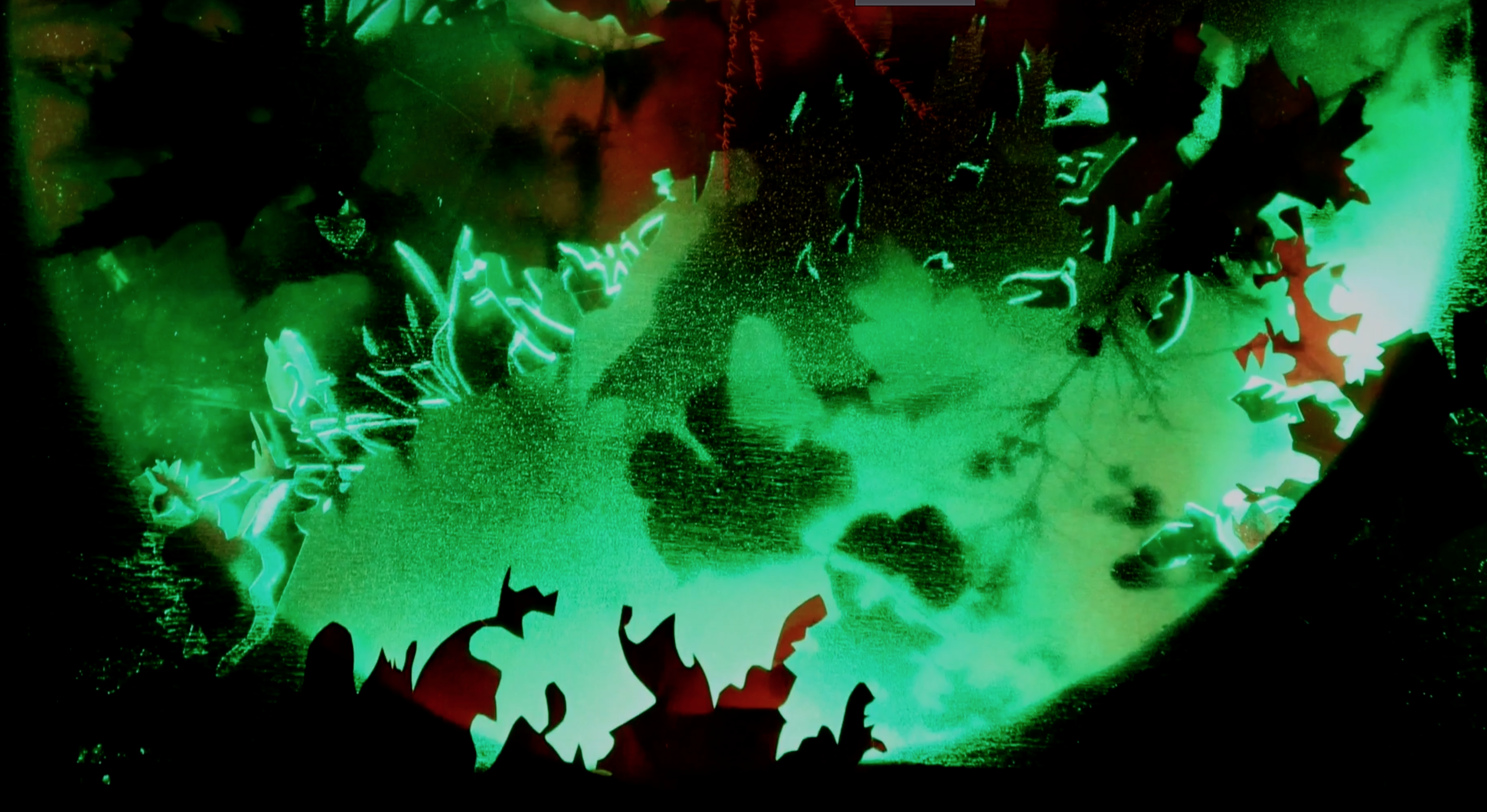 DESCRIPTIONUNE BOÎTE TOUTE EN LUMIÈRE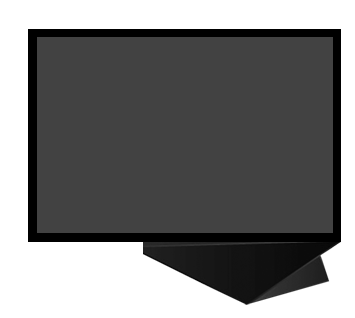 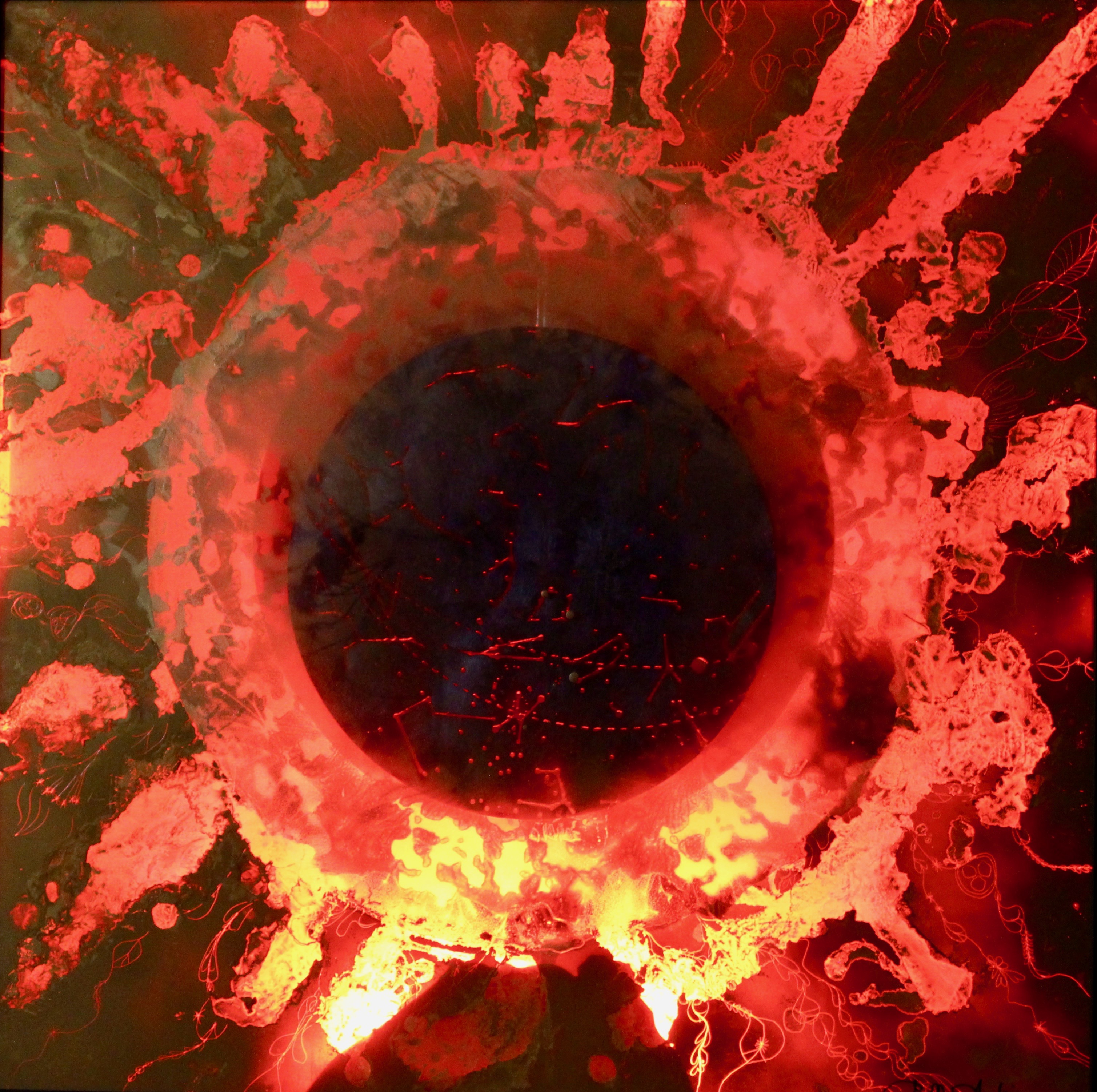 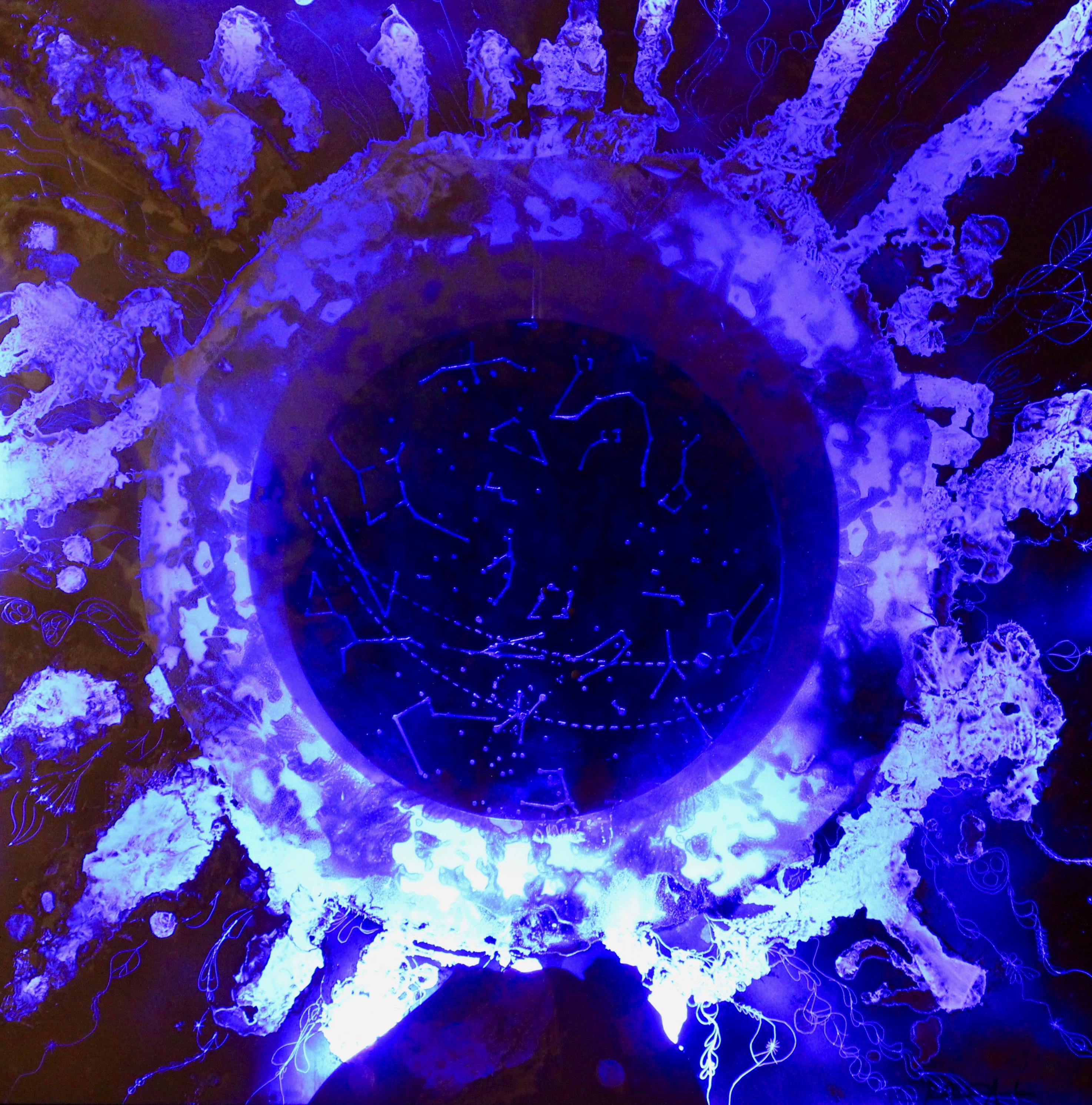 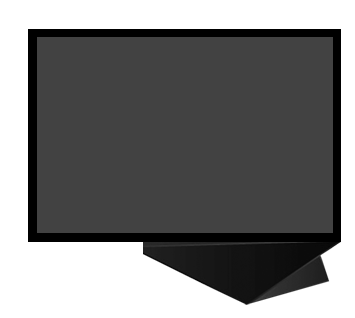 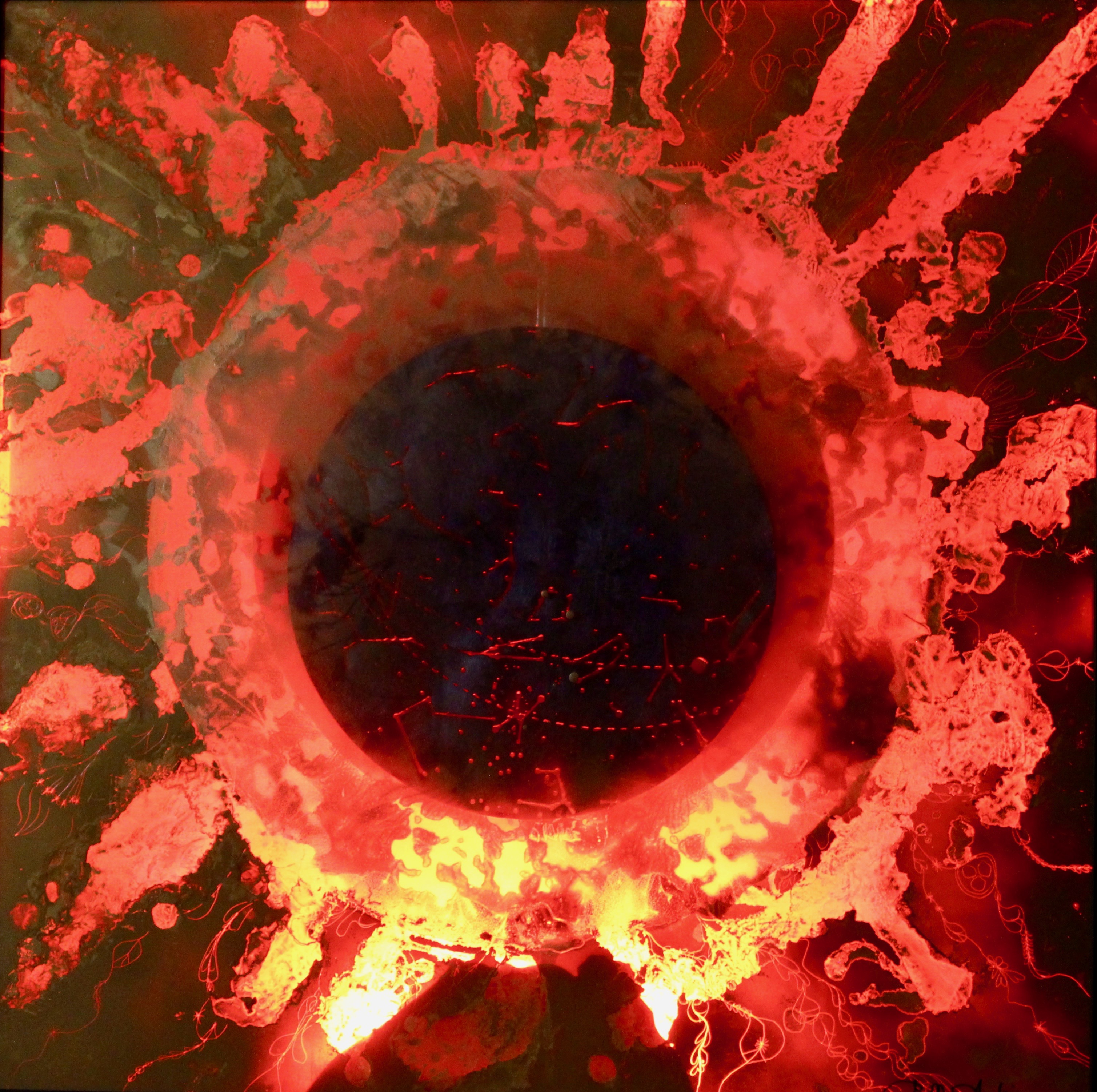 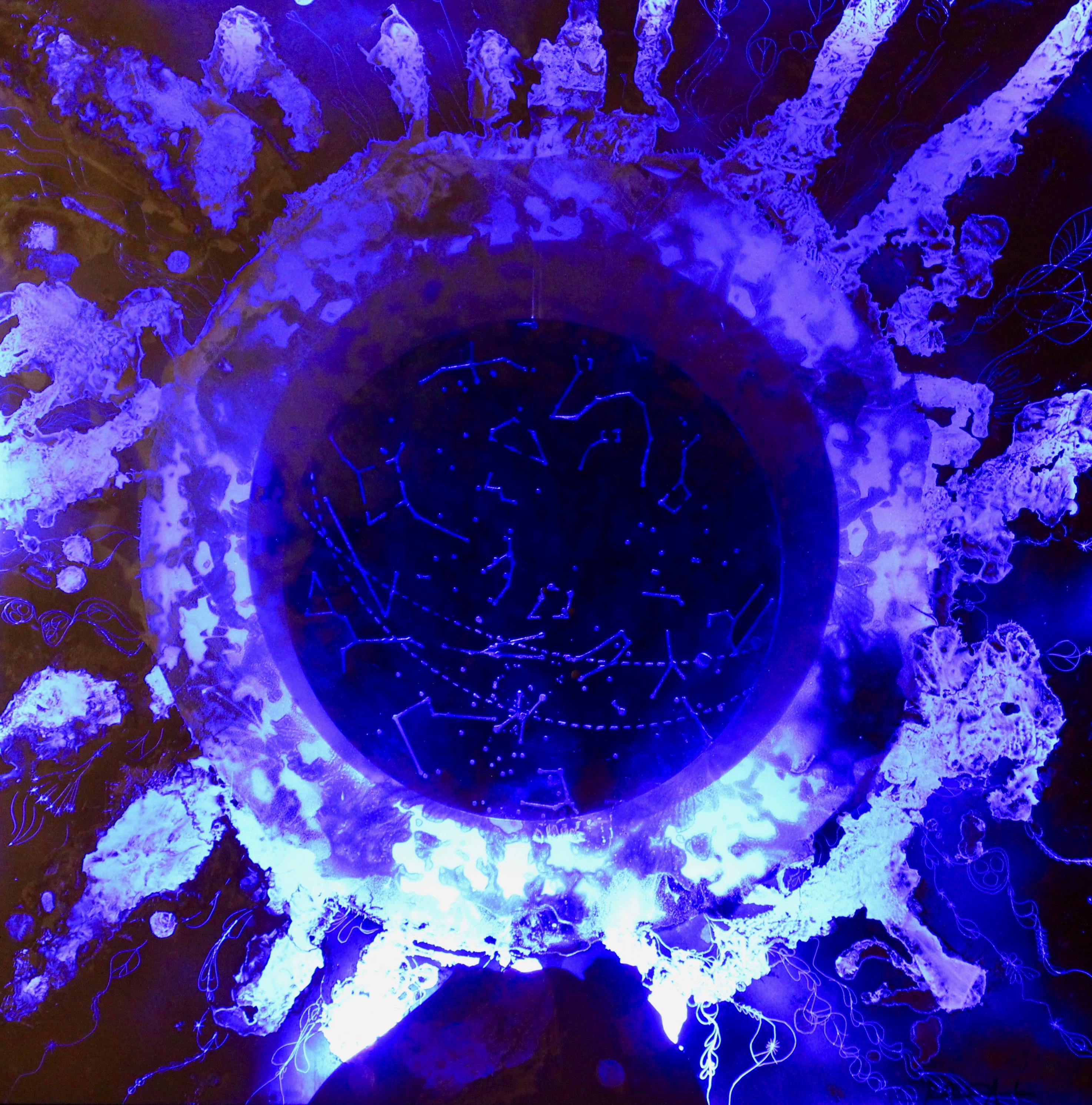 CYCLE : 3           PÉRIODES : 3  Cette SAÉ peut être adaptée au 1ee cycle du secondaire.RÉSUMÉIl s’agit ici d’apprécier des œuvres de l’artiste enseignante Carolline Auclair puis de s’en inspirer afin de créer sa propre boîte lumineuse à partir d’une boîte à chaussure ou d’une boîte de papier mouchoir.COMPÉTENCES    C 1 Créer des images personnelles☐ C 2  Créer des images médiatiques    C 1 Apprécier des œuvres d’art, des objets culturels du patrimoine artistique…
DOMAINE GÉNÉRAL DE FORMATION Santé et bien-être	☐  Médias                ☐ Orientation et entrepreneuriat☐ Environnement et consommation		☐  Vivre ensemble et citoyennetéPROPOSITION DE CRÉATIONRéaliser une boîte symbolisant son paysage intérieur où se cachent nos émotions…RÉPERTOIRE D’EXTRAITS AUDIO ET/OU VIDÉ0 Une capsule vidéo de la démarche de création de CAROLLINE AUCLAIR :Les boîtes lumineuses de CAROLLINE AUCLAIR :REPÈRES CULTURELS Œuvres de  CAROLLINE AUCLAIR , œuvres provenant du Light Art.MATÉRIAUX ET OUTILSBoîtes à chaussure ou autresExactos et ciseauxFeuilles d’acétates transparentes et coloréesLumières avec ou sans fil CollePapier d‘aluminiumCartons noirsRubans adhésifsFeutres permanents noirsEncres de couleursAcrylique transparent (médium)PinceauxGouache ou acrylique noirCONTENU DE FORMATIONVOCABULAIRE DISCIPLINAIRE CIBLÉSuperpositionTransparenceOpacitéPlansArrière-planCRITÈRES D’ÉVALUATIONOUTILS D’ÉVALUATION☐Grille d’observation               ☐ Liste de vérification des connaissances☐ Fiche d’autoévaluation           ☐  Fiche de coévaluation            ☐ AutresDÉROULEMENTPHASE DE PRÉPARATION Faire une activation des connaissances antérieures en leur demandant ce que c’est une boîte lumineuse.PHASE DE RÉALISATIONTâche 1 : ApprécierRegarder en classe la vidéo de la démarche de création de Carolline Auclair :Faire une appréciation d’une de ses œuvres :Tâche 2 : Réaliser une création plastique personnelleEn équipe de deux ou seul.DÉMARCHE DE CRÉATION• INSPIRATIONDessiner une esquisse d’un paysage qui représente une émotion ( joie, tristesse, colère, etc)Préciser trois plans : premier plan, deuxième plan, troisième plan et quatrième plan. L’arrière-plan sera le ciel du paysage.• ÉLABORATIONRecouvrir l’extérieur de la boîte à chaussure de carton noir ou le peindre. Recouvrir l’intérieur de la boîte à chaussure de papier d’aluminiumSur un acétate transparent, calquer l’esquisse de son premier plan. Répéter la même étape pour le 2e et 3 e plan.Coller des morceaux d’acétates colorer et/ou ajouter de l’encre colorée mélangée à de l’acrylique transparent afin d’obtenir des modulations douleurs dans chacun des acétates.Tracer le 4e plan sur un carton noir.Découper chacun des 4 plans.Les fixer les uns derrière les autres dans la boîte à chaussure.Installer les lumières de Noël cachées derrière le 4e plan en carton noir.• MISE EN PERPECTIVEObserver l’effet donné des boîtes lumineuses.Se demander si l’émotion voulue est bien représentée.Modifier la boite afin d’augmenter l’émotionPHASE D’INTÉGRATIONPrésenter la boîte lumineuse à la classe en faisant deviner l’émotion représentée.Expliquer sa démarche.Identifier les différents plans.Pour intégrer les TIC, créer une courte vidéo expliquant les étapes de sa création et la publier et la diffuser sur Internet : Youtube, Facebook, Instagram, Twitter.RECUL RÉFLEXIF (éléments à améliorer et éléments à conserver de cette saé – à remplir après avoir vécu la SAÉ)